4 Guiding Questions: 1. What do we want all students to learn?2. How will we know if they learn it?3. How will we respond to students that don’t learn it?4. How will we respond to students that already know it?Agenda 22-23Norms: We will come prepared to share our strengths and weaknesses and bring items necessary for the purpose of the meeting.We will have a positive attitude and respect each other.We will be open to new ideas and make plans for what is best for ALL kids with the 4 guided questions in mind.We will honor time and agenda items.We will listen and hear every member’s ideas. Date:12-9Time:11:10SMART Goal:Engage–MathNorm Keeper: LisaTime Keeper: CadieNotes taker: NatashaItemFacilitatorClock TimeDesired OutcomeWhich question does this answer? 1,2,3,4Tasks/Decisions/OutcomesVote on changing math review to digital.  Tarver11:00-11:103,4Backwards design - MathLacy11:10-11:551.4.Stewart Math Backward Design Lesson Planning - Google SlidesDate:12-8Time:11:10SMART Goal:Engage–MathNorm Keeper: LisaTime Keeper: CadieNotes taker: NatashaItemFacilitatorClock TimeDesired OutcomeWhich question does this answer? 1,2,3,4Tasks/Decisions/OutcomesMath SMART goal Natasha11:05-11:152.3.4.Discuss dataSMART goal counting data - Google SheetsBAS Calibration Natasha11:15-11:253.4.MOY BAS Calibration Schedule and Coverage - Google DocsHRS SurveyNatasha11:25-11:55Discuss verbiage and then split independently to take survey and submit. Julie will send it out.Date:12-6Time:11:00SMART Goal:Engage–MathNorm Keeper: LisaTime Keeper: CadieNotes taker: NatashaItemFacilitatorClock TimeDesired OutcomeWhich question does this answer? 1,2,3,4Tasks/Decisions/OutcomesBAS CopiesNatasha11:00-11:05Fill in # of copies needed MOY BAS copiesBAS Recording Sheets Copy Request - Google SheetsBackwards planningSmart Goal for phonics unit:Lacy11:05-11:50Dive into phonics and its TEKs1.4.Backwards design for PhonicsStewart Reading Backward Design Lesson Planning - Google Slides MAKE A COPYBy the end of the Tip to Tail unit our students will be able to read a  level f/g text (vc,cvc, cvce, digraphs, blends, trigraphs, words with common endings, and words 2 syllables) with 90% accuracy. By the end of the Tip to Tail unit our students will be able to spell vc, cvc, cvce, blends, digraphs and trigraphs with 85 accuracy. 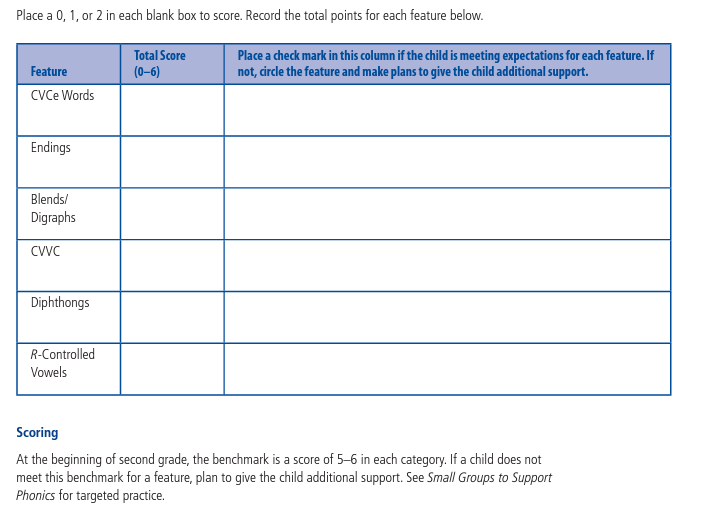 